Приложение 1СТЕНОГРАММА ОТКРЫТОГО ЗАНЯТИЯ НА ТЕМУ: «СОЗДАНИЕ МУЛЬТИПЛИКАЦИОННОГО ФИЛЬМА»Этапы занятия(хронометраж)Деятельность педагогаДеятельность обучающихсяОборудование, наглядный и демонстрационный и раздаточный материалОрганизационно-мотивационный, 2 минутыЗдравствуйте дорогие ребята и уважаемые гости. Меня зовут Анастасия Геннадьевна. Я очень рада вас видеть на своем занятии. Присаживайтесь.Есть одна игра для вас: я начну стихи сейчас.Я начну - вы отвечайте, только руку поднимайте.Чешет он всегда в затылке.Ходит в гости по утрамИ поет смешную песнюПам-парам, парам-парам (вини-пух)Любит кушать он вареньеВ миг устроит день рожденьеШум пропеллера услышим,А живет наш друг на крыше. (карлсон)Он в полоску шубку носитПьет кефир и молокоДля коровы траву коситЖивет в деревне он давно. (кот Матроскин)Погружение в учебную обстановку, ситуациюМультимедийный проектор, ПК, интерактивная доска, презентация занятия,Анимационные картинки героев мультфильмовОрганизационно-мотивационный, 2 минутыЗдравствуйте дорогие ребята и уважаемые гости. Меня зовут Анастасия Геннадьевна. Я очень рада вас видеть на своем занятии. Присаживайтесь.Есть одна игра для вас: я начну стихи сейчас.Я начну - вы отвечайте, только руку поднимайте.Чешет он всегда в затылке.Ходит в гости по утрамИ поет смешную песнюПам-парам, парам-парам (вини-пух)Любит кушать он вареньеВ миг устроит день рожденьеШум пропеллера услышим,А живет наш друг на крыше. (карлсон)Он в полоску шубку носитПьет кефир и молокоДля коровы траву коситЖивет в деревне он давно. (кот Матроскин)Ответы детей на загадки:Вини-пухКарлсон Кот МатроскинМультимедийный проектор, ПК, интерактивная доска, презентация занятия,Анимационные картинки героев мультфильмовОрганизационно-мотивационный, 2 минутыКто эти герои? Где они живут? Совершенно верно.А вы любите мультфильмы?Какие мультфильмы вы знаете?Ответ детей: герои мультфильмовОтвет детей: даМультимедийный проектор, ПК, интерактивная доска, презентация занятия,Анимационные картинки героев мультфильмовЦенностно-ориентированный,10 минутО чем мы будем говорить сегодня на занятии?Тема нашего занятия «Создание мультипликационного фильма». А, что такое мультфильм? Это фильм где живут мультяшки.Мультфильм - соединение изобразительного и литературного искусства Мультипликация – это вид кино искусства, очень трудоемкий процесс создания мультфильма методом по кадровой съёмки. В мультипликации есть еще одно понятие, анимация – от латинского "anima"  означает душа, т.е оживление объектов мультфильма.Как, по вашему мнению, создают мультфильм? Создание мультипликации - длительный, трудоемкий процесс. Продюсер определяет замысел, сценаристы разрабатывают сценарий. Художники и мультипликаторы рисуют героев мультфильма. Аниматоры создают движение героев. Затем оператор по кадрово фотографирует рисунки при помощи специальной камеры. Звукооператор на изображение накладывается звук.Ребята какие мультфильмы бывают?Существует несколько видов мультипликации:- нарисованная состоит из множества картинок;- кукольная, где используются куклы;- пластилиновая, самая сложная мультипликация;- компьютерная, которая создается с помощью компьютераСейчас взгляните на экран, что же он покажет нам.Поднимая, руку отвечайте, и мультфильмы называйте.Итак, первый мультфильм называется… (кот Леопольд), Какой это мультфильм? – нарисованныйКак называется этот мультфильм…(пластилиновая ворона)Какой это мультфильм? – пластилиновыйЭтот мультфильм называется… (Крокодил Гена и Чебурашка) К какому виду мультипликации он относится? – кукольномуПосмотрите ребята, а этот мультфильм как называется… (Маша и медведь). При помощи какого технического оборудования он сделан? Какие еще компьютерные мультфильмы вы знаете?А знаете ли вы, что раньше на 5 минутный мультфильм уходило от 1 года и более, причем над его созданием трудилась целая команда: мультипликаторов, аниматоров, сценаристов, режиссеров, операторов, художников. В прошлом году мои воспитанники создали 10 минутный компьютерный мультфильм всего за 2 месяца. Ответы детей: о мультфильмахОтветы детей:Кот ЛеопольдНарисованныйПластилиновая воронаПластилиновыйКрокодил Гена и чебурашкаКукольныйМаша и медведьКомпьютерный Ответы детей: В поисках немо, Трансформеры,Ледниковый период,Шрек и т.д.Мультимедийный проектор, ПК, интерактивная доска, презентация занятия,Анимационные картинки героев мультфильмовЦенностно-ориентированный,10 минутА сейчас каждый из вас попробует создать свой собственный мультфильм?Но прежде чем приступить к работе надо соблюдать технику безопасности и правила поведения при работе за компьютером. Назовите основные правила. Молодцы! Ребята сегодня вы попробуете себя в роли аниматоров. Аниматор, человек который создает движение героев мультфильма. Обратите внимание на экран, для того, чтобы сделать анимацию необходимо:- выделить объект нажатием лкм (левой кнопкой мыши)- нажать на панели управления  вкладку «анимация»- нажать «настойка анимации»- после чего откроется дополнительная панель «добавить эффект»,  выбираем эффект выделение и вращение лкм (левой кнопкой мыши).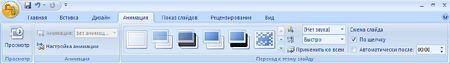 Ответы детей: даОтветы детей: - нельзя заходить в компьютерный класс с едой;- нельзя приступать к работе без разрешения учителя;- правильно включать и выключать компьютер;- следует правильно сидеть;- нельзя трогать экран монитора руками;- бережно относиться с компьютеромПамятки Конструктивный20 минутТеперь рассаживайтесь за компьютеры и включайте мониторы. У каждого из вас на экране отображается рисунок, состоящий из объектов будущего мультфильма. Сейчас я раздам вам технологические карты. Соблюдая все этапы, создайте анимацию объектов, у вас есть 15 минут, приступайте.Для начала нам надо создать анимацию солнца:- выделяем солнце- нажимаем анимация - затем нажимаем настройка анимации- добавляем эффект «выделение и вращение» лкм (левой кнопкой мыши)Затем создать анимацию полянки:- выделяем полянку - добавляем эффект «выделение – другие эффекты – изменение цвета заливки»- обратите внимание справа на панели управления появился цвет заливки, меняем цвет заливки на желтыйДалее создаем анимацию зайца:- выделяем зайца- добавляем эффект «пути перемещения, нарисовать пользовательский путь и выбираем рисованная кривая» и произвольно рисуем при помощи мыши путь движения зайцаСейчас создаем анимацию ежика:- выделяем ежика- добавляем эффект «пути перемещения, нарисовать пользовательский путь и выбираем рисованная кривая» и произвольно рисуем при помощи мыши путь движения зайцаСоздадим анимацию туча:- выделяем тучу- добавляем эффект «пути перемещения, нарисовать пользовательский путь и выбираем рисованная кривая» и произвольно рисуем при помощи мыши путь движения зайцаИ последнее – создание анимации цветы:	- выделяем цветы- добавляем эффект «вход – другие эффекты - выползание»У всех все получилось. Поднимите руку у кого не получается.А теперь на правой панели управления нажмите кнопку просмотр. У всех получился замечательный мультфильм. Молодцы!Проведение веселой зарядкиРебята выключайте мониторы и давайте немного отдохнем, проведем веселую зарядку. Вставайте в полукруг и повторяйте движения за мной.Как медведи топаем, топ, топ, топИ в ладоши хлопаем, хлоп, хлоп, хлопМы как зайцы прыгаем, раз, два, триКак листочки кружимся, посмотри.Мы кричим как гуси, га, га, гаИ в ладоши хлопнем три хлопка.Как пингвины ходим, раз, два, триСтрауса покажем, посмотри.Как слоны мы топаем, топ, топ, топИ в ладоши хлопаем, хлоп, хлоп, хлопПтицами летаем раз, два, триЦветами расцветаем, посмотри.Молодцы Сейчас пока я буду копировать на съемный диск вашу работу, каждый из вас должен придумать название мультфильма. Придумали? Называйте по очереди. Давайте выберем одно самое оригинальное название. Все согласны?А сейчас посовещайтесь и придумайте сценарий мультфильма, но не забывайте, вначале появляется солнце, полянка, затем заяц, ежик, тучка и цветы. Расскажите свой сценарий.Чтобы мультфильм был настоящим необходимо его озвучить, у меня для вас есть сюрприз. Мультфильм… начинается, приятного просмотра.Наступило утро, и солнце сказало: - я сегодня еще ярче сталоА трава совсем засохла: - от чего же мне так плохоЗайчик грустный прискакал и тоскливо так сказал: - день рожденье у меня, а цветов не вижу яМимо ежик пробегал, услышал зайца и сказал: - милый зайчик не грусти, ты на небо посмотриВ небе туча появилась, и, пройдя, дождем сказала: - теплый дождик вам послалаВот исполнились мечты, появились вдруг цветы:- мы на полянке расцвели, милый зайка не грусти.Продолжение следует…Дети включают мониторы и изучают технологические карты.Дети самостоятельно выполняют заданиеРебята обсуждают название мультфильма Ребята образуют круг и делают веселую зарядку, повторяя движения за педагогомКомпьютеры, технологические картыРефлексивный,3 минутыОбратите внимание, что на магнитной доске расположены основные понятия, которые мы с вами сегодня изучили:Анимация - это?Мультипликация - это? Мультифильм – это? Молодцы.Посмотрите на доске есть цветы настроения:Ромашка – у меня отличное настроение.Мак – у меня хорошее настроение. Колокольчик  – у меня немного грустное настроение. Мысленно выберите свой цветок настроения.Сейчас я продемонстрирую вам, как пользоваться стилусом. Прикасаясь к цветку я перетаскиваю его на полянку.  По очереди  каждый посадит свой цветок на полянку, подходите ко мне. Посмотрите, у нас получилась веселая, красивая, цветущая полянка. Молодцы, присаживайтесь на свои местаОтветы детей у магнитной доски, сопоставляют термины с их понятиемПри помощи стилуса, рисуют цветы на интерактивной доске,выбирая цвет при помощи педагогаИтоговый,1 минутаСегодня вы попробовали себя в роли аниматоров, сценаристов и создали собственный мультфильм. Вы все молодцы.Возможности компьютера безграничны, с его помощью можно создавать фотоколлажи, видеоролики, сайты и многое-многое другое. Программа Power Point, в которой вы сегодня работали предназначена для создания презентаций, электронных фотоальбомов, и, конечно, мультфильмов. Я всех вас приглашаю в свое объединение «Умный компьютер».Вы подарили мне отличное настроение, зарядили положительными эмоциями на весь последующий день и в ответ я хочу подарить вам диски с мультфильмом моих воспитанников и пожелать, чтобы ваши мечты сбывались. Всем большое спасибо, желаю творческих успехов